SUPPLEMENTARY MATERIAL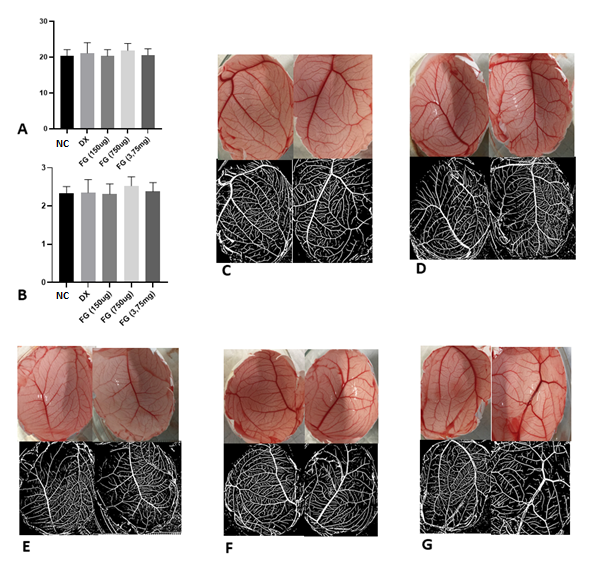 Supplementary figure 1. Angiogenesis was measured by vascular density and vessel length density using the software ImageJ with the plugin Vessels Analysis 58. The CE was inoculated at 3 EID and evaluated at 12 EID. A. vascular density, B. vessel length density, C. Photos CAM (NC), D. Photo CAM treated with DX, D. Photo CAM treated with FG (150µg/CE), E. Photo CAM treated with FG (750µg/CE), F. Photo CAM treated with FG (3.75mg/CE)Supplementary table 1. Maximum and minimum values and median of hematological analysis from CE infected with Gammacoronavirus and NC.Supplementary table 2. Maximum and minimum values and median of metabolites and minerals from the serum and allantoic of CE from CE infected with Gammacoronavirus and NC.Supplementary table 3. Maximum and minimum values and median of hematological analysis from CE treated with FG and DX at 10 EID and their respective NC.Supplementary table 4. Maximum and minimum values and median of metabolites and minerals from the serum and allantoic of CE treated with FG and DX inoculated at 10 EID and their respective NC.Supplementary Table 5. Maximum and minimum values and median of metabolites and minerals from the serum of CE treated with FG and DX inoculated at 12 EID and NC.Supplementary Table 6. Maximum and minimum values and median of hematological analysis from CE treated with FG and DX at 12 EID and NC.VirusVirusVirusNCNCNCMinimumMaximumMedianMinimumMaximumMedianHc131815192321Hb 1/3Hc4.336.005.006.337.677.00Hb Cyanmetemoglobin5.027.396.607.708.238.09Erithrocytes122000017900001680000190000022400002020000MCV80.81121.1092.9983.33147.5087.21MCH32.3742.7437.7029.8858.2838.40MCHC35.0047.0639.5335.8644.1339.60Leukocytes35005400060005500110007750Heterophils33254536056405280103406788Limphocytes7064801801201710385Monocytes010807001100Eosinophils000000Thrombocytes90005150019000180002950020500SerumSerumAllantoicAllantoicVirusNCVirusNCUAMinimum4.241.277.151.27UAMaximum36.9450.0785.3950.07UAMedian24.6717.8556.9311.39CreatMinimum0.190.260.331.63CreatMaximum0.962.942.754.92CreatMedian0.4351.2351.053.155ALPMinimum235.7736.518.258.2ALPMaximum38453388123.182.9ALPMedian2476165124.168.1GGTMinimum10.277.44058GGTMaximum136356434346GGTMedian89.6288183166ALTMinimum24402020ALTMaximum10022012080ALTMedian53546040ASTMinimum54120120220ASTMaximum560780380920ASTMedian221452150640CaMinimum2.520.54.410.4CaMaximum21.5146.43934.2CaMedian8.45118.814.215.8PMinimum2.71.42.511.6PMaximum8.49.718.329.4PMedian5.458.18.717.7CRPMinimum10.8152640CRPMaximum35.438100152CRPMedian26235686NCNCNCDXDXDXNCNCNCFGFGFGMinimumMaximumMedianMinimumMaximumMedianMinimumMaximumMedianMinimumMaximumMedianHc17.022.020.513.021.017.519.028.021.014.025.017.0Hb 1/3Hc5.677.336.844.337.005.846.339.337.004.678.335.67Hb Drabkin6.488.757.865.168.757.387.089.178.095.589.767.76Erithrocytes173000025300002012500120500019400001537500112500026000001772500113500019950001760000MCV86.96112.5098.7895.74135.30108.1092.39125.30104.2076.92195.60138.80MCH34.5840.9140.9864.0031.2475.2948.0436.1950.0444.19MCHC35.0041.6339.0437.5647.4542.7132.7542.7037.6338.1549.2139.63Leukocytes1000500040005007500250020008500300050085003250Heterophils980450036004956300230017808160288047577353218Limphocytes20810210512002006034012025640150Monocytes0000000000850Eosinophils045002100000000Thrombocytes1150022500140001000155008500575034000142502500395007000SerumSerumAllantoicAllantoicSerumSerumAllantoicAllantoicNCDXNCDXNCFGNCFGUAMinimum1.830.6317.520.762.532.6433.6517.46UAMaximum32.1322.8115.4129.922.1538.71127.8174.7UAMedian10.8212.2153.2476.439.8357.98109.482.23CreatMinimum0.150.122.71.10.410.281.812.16CreatMaximum1.083.064.265.672.341.984.294.65CreatMedian0.510.6953.7352.181.140.512.163.01ALPMinimum562.6904.19.121.5111418308.59.8ALPMaximum415717399130.9150.83110266198126.3ALPMedian2460226331.9751404247339.135.8GGTMinimum5.12.41.34.33.11.17.44.7GGTMaximum229232273122820422.921GGTMedian14.416.48.3517.833.32813.9512.9ALTMinimum14.825.8625.66.222ALTMaximum437.942810211183641529ALTMedian71.4123814.541.95145.8810ASTMinimum11.7395.961539.83.24ASTMaximum63200.43120.874.471.531.117.9ASTMedian38.879.2161461.842.712.66CaMinimum3.15.63.40.82.63.66.32.6CaMaximum30.694.210.241.6406025.314.7CaMedian5.320.95.812.116.99.810.046.3PMinimum1.790.2815.616.12.3424.711.1PMaximum10.813.232.547.615.8929.537.2PMedian3.944.0323.420.87.84.52515.422NCFGDXUAMinimum5.955.723.42UAMaximum10.530.1828.8UAMedian8.77.935.34CreatMinimum0.320.190.71CreatMaximum2.761.31.92CreatMedian1.620.421.47ALPMinimum175420711528ALPMaximum256629802391ALPMedian220021801896GGTMinimum9.65.62.7GGTMaximum104.4164108GGTMedian37.540.282.8ALTMinimum4.310.649.4ALTMaximum15053495.4ALTMedian58.222.575ASTMinimum57.965.9124.3ASTMaximum259.2175.81319ASTMedian 112.2 104.4 390.3CaMinimum9.74.15.9CaMaximum32.431.528.8CaMedian13.821.39.9PMinimum1.11.55.9PMaximum11.4913.2PMedian4.43.89.5NCNCNCFGFGFGDXDXDXMinimumMaximumMedianMinimumMaximumMedianMinimumMaximumMedianHc233130243429182626Hb 1/3Hc7.6710.3310.008.0011.339.676.678.678.67Hb Drabkin8.0014.089.348.5812.1310.626.909.767.84Erithrocytes190000032100002550000202000030200002745000160000022900001860000MCV80.99131.60117.7089.66118.80112.50113.00139.80125.80MCH28.2353.3242.1136.0742.4539.7439.3742.6241.33MCHC31.1445.4334.8631.1443.5835.5530.1737.5432.87Leukocytes25005000425025008000450060003000014000Heterophils21754500372518007280389358202970015593Limphocytes325.0650.0427.5315720571140500220Monocytes0.0100.047.5010075000Eosinophils000000000Thrombocytes40007500500040007000575060002350015000